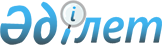 Теректі аудандық мәслихатының 2021 жылғы 31наурыздағы № 4-2 "Теректі ауданы бойынша 2021-2022 жылдарға арналған жайылымдарды басқару және оларды пайдалану жөніндегі жоспарды бекіту туралы" шешіміне толықтырулар енгізу туралыБатыс Қазақстан облысы Теректі аудандық мәслихатының 2022 жылғы 6 қыркүйектегі № 25-1 шешімі
      Теректі аудандық мәслихаты ШЕШТІ:
      1. Теректі аудандық мәслихатының "Теректі ауданы бойынша 2021-2022 жылдарға арналған жайылымдарды басқару және оларды пайдалану жөніндегі жоспарды бекіту туралы" 2021 жылғы 31 наурыздағы № 4-2 (Нормотивтік құқықтық актілерді мемлекеттік тіркеу тізілімінде №6904 болып тіркелген) шешіміне келесідей толықтырулар енгізілсін:
      жоғарыда аталған шешіммен бекітілген Теректі ауданы бойынша 2021-2022 жылдарға арналған жайылымдарды басқару және оларды пайдалану жөніндегі жоспар:
      келесідей мазмұндағы 7-1) тармақшамен толықтырылсын:
      "7-1) жергiлiктi жағдайлар мен ерекшелiктерге қарай жеке ауладағы ауыл шаруашылығы жануарларын жаюға халық мұқтажын қанағаттандыру үшiн қажеттi жайылымдардың сыртқы мен iшкi шекаралары және аландары белгіленген картаны осы Жоспардың 78, 79, 80, 81, 82, 83, 84, 85, 86, 87, 88, 89, 90, 91 және 92 – қосымшаларына сәйкес;";
      мынадай 78, 79, 80, 81, 82, 83, 84, 85, 86, 87, 88, 89, 90, 91 және 92 – қосымшаларымен толықтырылсын.
      2. Осы шешім оның алғашқы ресми жарияланған күнінен кейін күнтізбелік он күн өткен соң қолданысқа енгізіледі.  Жеке ауладағы ауыл шаруашылығы жануарларын жаюға халық мұқтажын қанағаттандыру үшiн қажеттi жайылымдардың сыртқы мен iшкi шекаралары және аландары белгіленген картасы Ақжайық ауылдық округі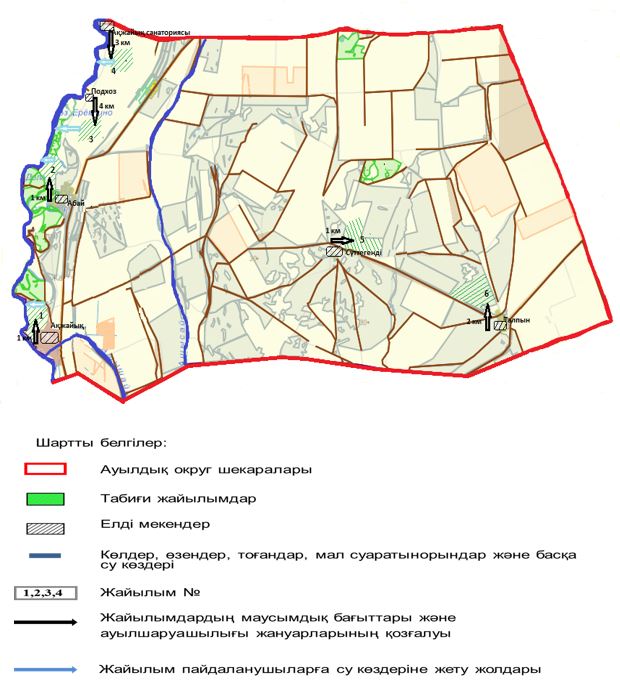   Жеке ауладағы ауыл шаруашылығы жануарларын жаюға халық мұқтажын қанағаттандыру үшiн қажеттi жайылымдардың сыртқы мен iшкi шекаралары және аландары белгіленген картасы Ақсоғым ауылдық округі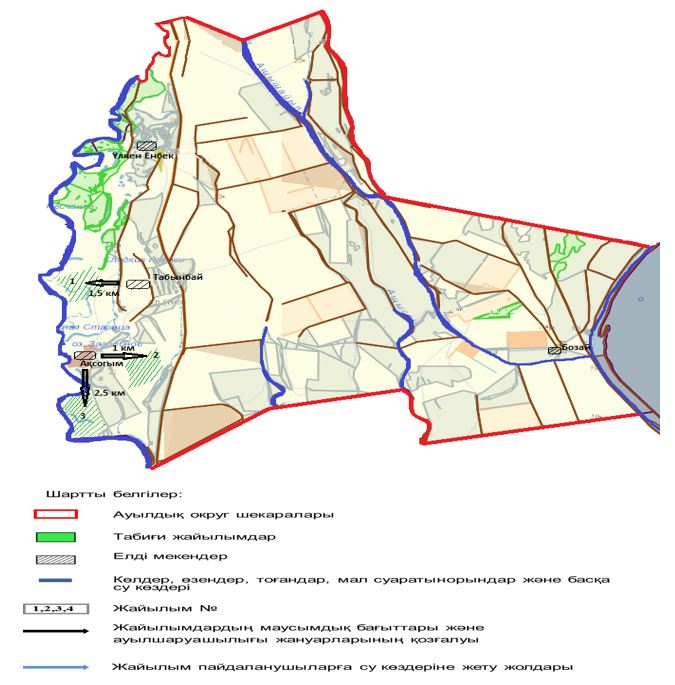   Жеке ауладағы ауыл шаруашылығы жануарларын жаюға халық мұқтажын қанағаттандыру үшiн қажеттi жайылымдардың сыртқы мен iшкi шекаралары және аландары белгіленген картасы Ақсуат ауылдық округі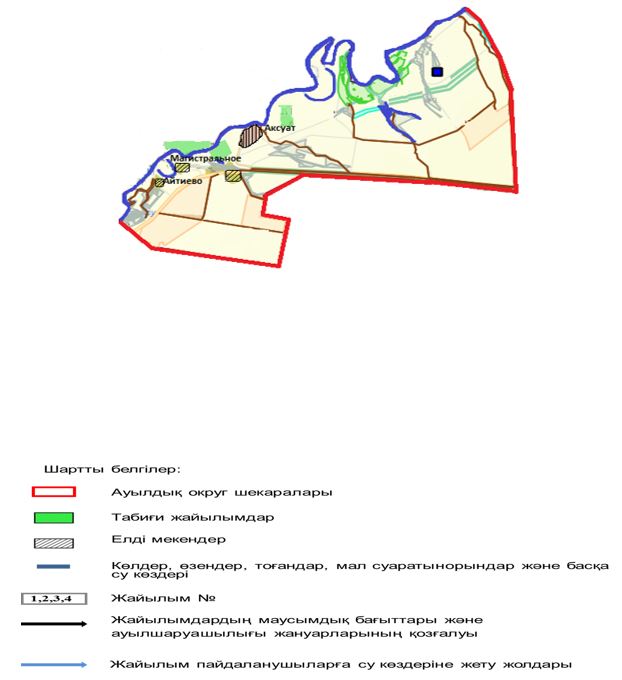   Жеке ауладағы ауыл шаруашылығы жануарларын жаюға халық мұқтажын қанағаттандыру үшiн қажеттi жайылымдардың сыртқы мен iшкi шекаралары және аландары белгіленген картасы Аңқаты ауылдық округі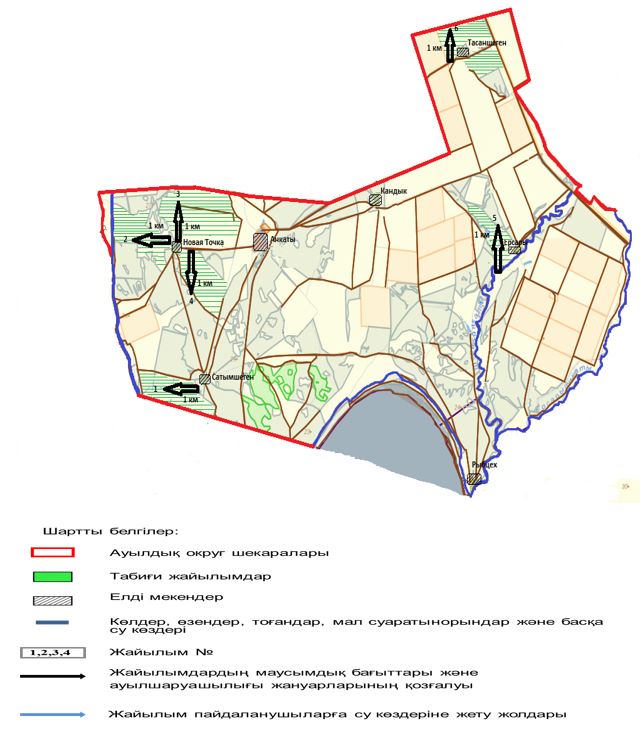  Жеке ауладағы ауыл шаруашылығы жануарларын жаюға халық мұқтажын қанағаттандыру үшiн қажеттi жайылымдардың сыртқы мен iшкi шекаралары және аландары белгіленген картасы Богдановка ауылдық округі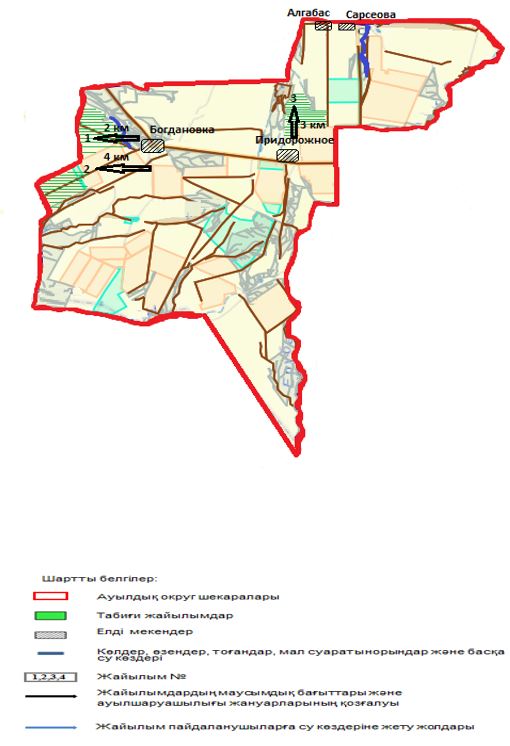   Жеке ауладағы ауыл шаруашылығы жануарларын жаюға халық мұқтажын қанағаттандыру үшiн қажеттi жайылымдардың сыртқы мен iшкi шекаралары және аландары белгіленген картасы Долинное ауылдық округі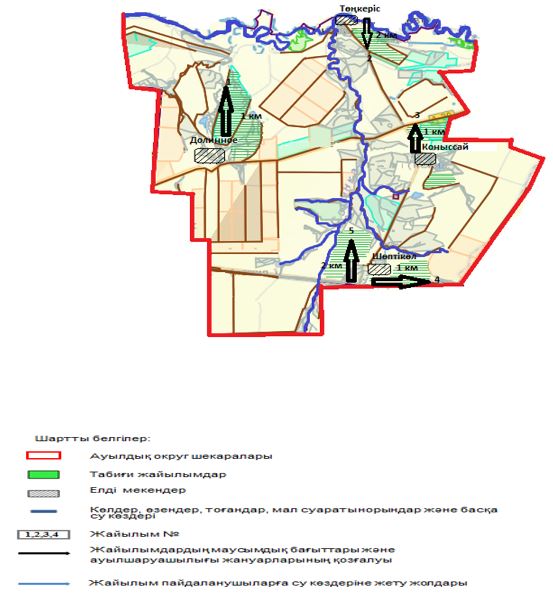   Жеке ауладағы ауыл шаруашылығы жануарларын жаюға халық мұқтажын қанағаттандыру үшiн қажеттi жайылымдардың сыртқы мен iшкi шекаралары және аландары белгіленген картасы Новопавловка ауылдық округі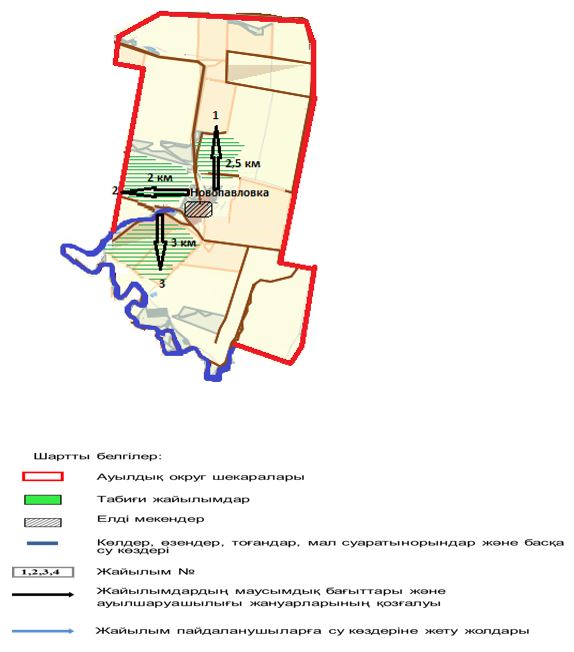   Жеке ауладағы ауыл шаруашылығы жануарларын жаюға халық мұқтажын қанағаттандыру үшiн қажеттi жайылымдардың сыртқы мен iшкi шекаралары және аландары белгіленген картасы Подстепное ауылдық округі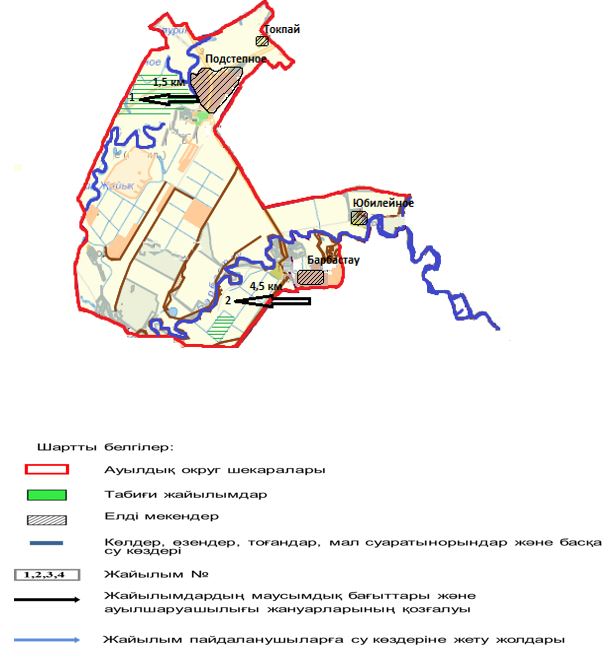   Жеке ауладағы ауыл шаруашылығы жануарларын жаюға халық мұқтажын қанағаттандыру үшiн қажеттi жайылымдардың сыртқы мен iшкi шекаралары және аландары белгіленген картасы Покатиловка ауылдық округі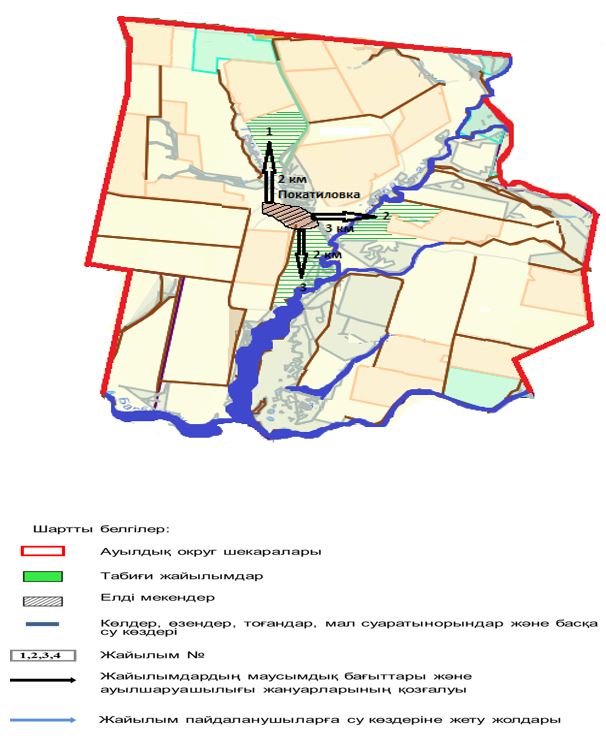   Жеке ауладағы ауыл шаруашылығы жануарларын жаюға халық мұқтажын қанағаттандыру үшiн қажеттi жайылымдардың сыртқы мен iшкi шекаралары және аландары белгіленген картасы Приречное ауылдық округі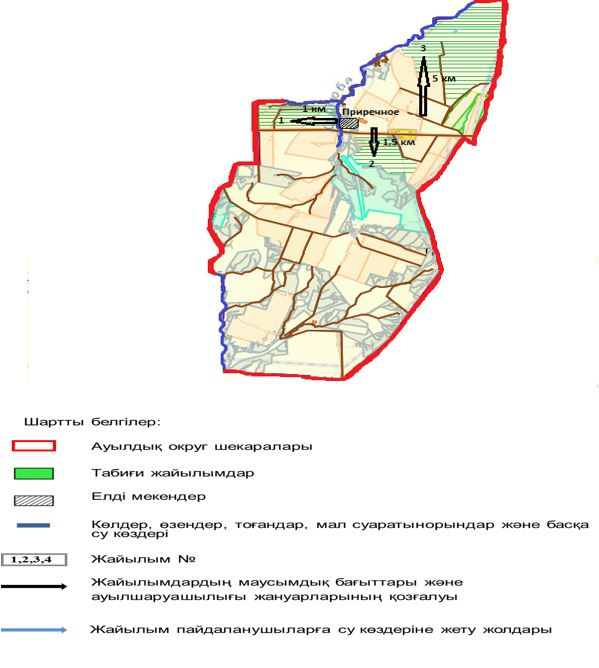  Жеке ауладағы ауыл шаруашылығы жануарларын жаюға халық мұқтажын қанағаттандыру үшiн қажеттi жайылымдардың сыртқы мен iшкi шекаралары және аландары белгіленген картасы Ұзынкөл ауылдық округі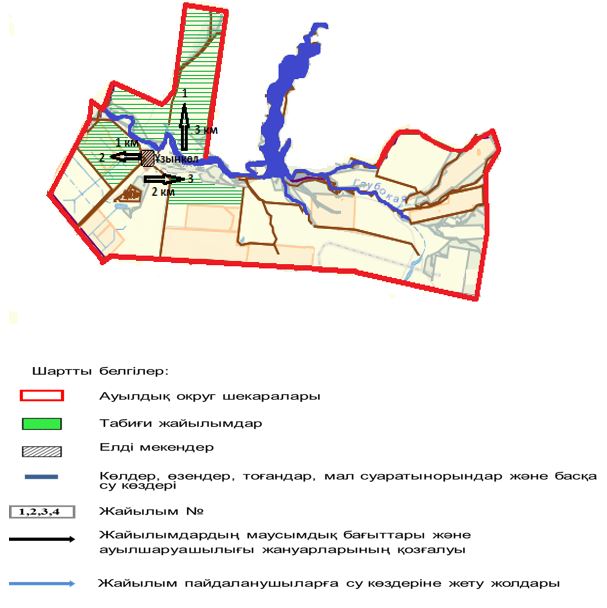   Жеке ауладағы ауыл шаруашылығы жануарларын жаюға халық мұқтажын қанағаттандыру үшiн қажеттi жайылымдардың сыртқы мен iшкi шекаралары және аландары белгіленген картасы Федоровка ауылдық округі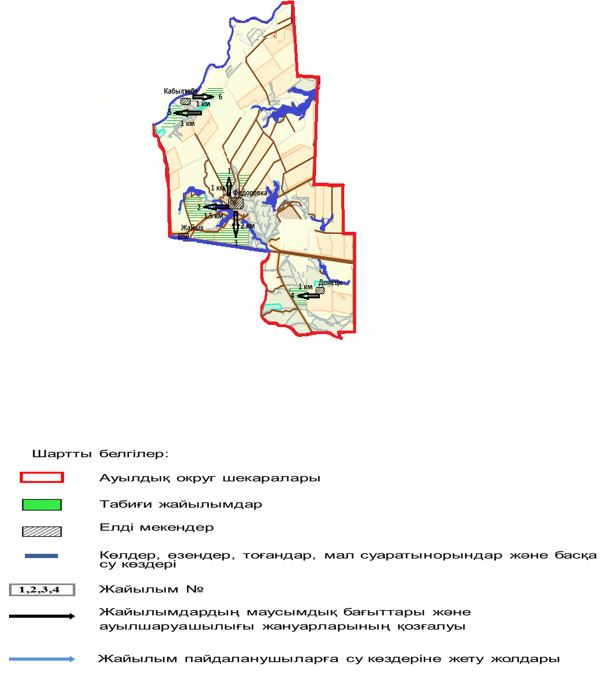   Жеке ауладағы ауыл шаруашылығы жануарларын жаюға халық мұқтажын қанағаттандыру үшiн қажеттi жайылымдардың сыртқы мен iшкi шекаралары және аландары белгіленген картасы Шаған ауылдық округі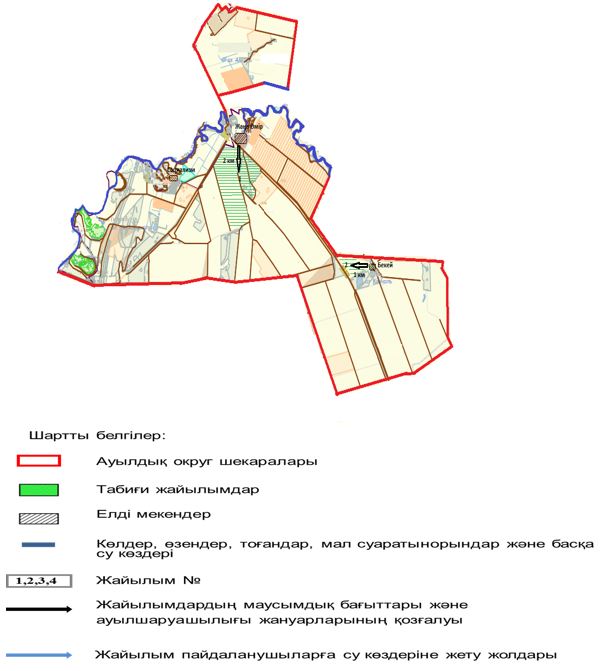   Жеке ауладағы ауыл шаруашылығы жануарларын жаюға халық мұқтажын қанағаттандыру үшiн қажеттi жайылымдардың сыртқы мен iшкi шекаралары және аландары белгіленген картасы Шағатай ауылдық округі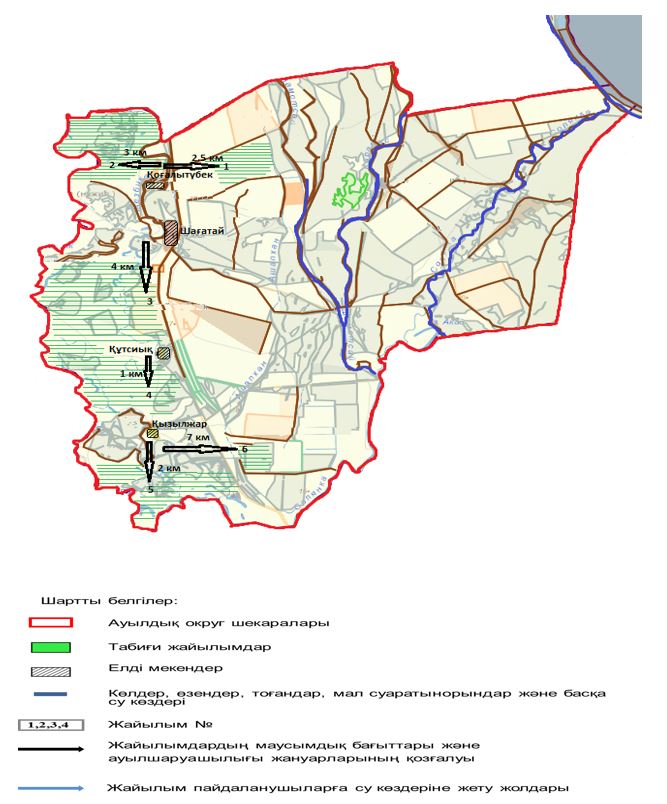   Жеке ауладағы ауыл шаруашылығы жануарларын жаюға халық мұқтажын қанағаттандыру үшiн қажеттi жайылымдардың сыртқы мен iшкi шекаралары және аландары белгіленген картасы Шалқар ауылдық округі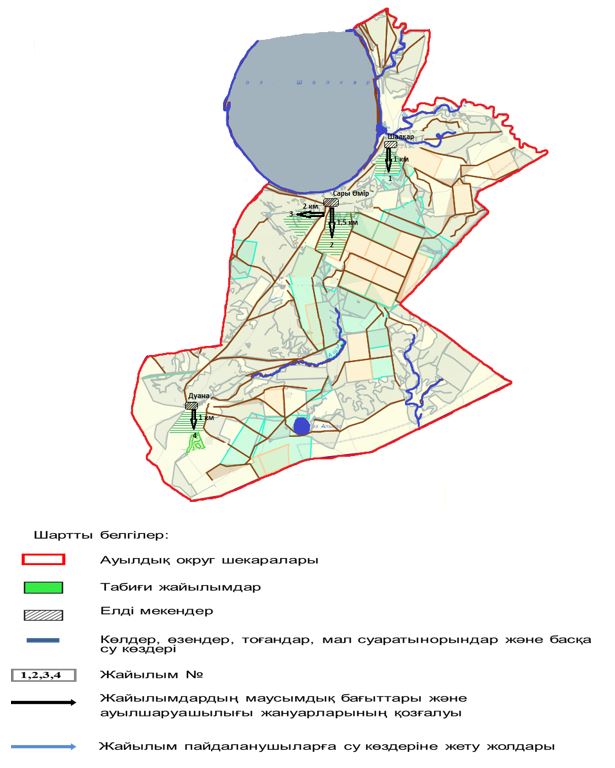 
					© 2012. Қазақстан Республикасы Әділет министрлігінің «Қазақстан Республикасының Заңнама және құқықтық ақпарат институты» ШЖҚ РМК
				
      Теректі аудандық мәслихат хатшысы

А. Нургалиев
Теректі ауданы бойынша
2021-2022 жылдарға арналған
жайылымдарды басқару және
оларды пайдалану жөніндегі
Жоспарға 78-қосымшаТеректі ауданы бойынша
2021-2022 жылдарға арналған
жайылымдарды басқару және
оларды пайдалану жөніндегі
Жоспарға 79-қосымшаТеректі ауданы бойынша
2021-2022 жылдарға арналған
жайылымдарды басқару және
оларды пайдалану жөніндегі
Жоспарға 80-қосымшаТеректі ауданы бойынша
2021-2022 жылдарға арналған
жайылымдарды басқару және
оларды пайдалану жөніндегі
Жоспарға 81-қосымшаТеректі ауданы бойынша
2021-2022 жылдарға арналған
жайылымдарды басқару және
оларды пайдалану жөніндегі
Жоспарға 82-қосымшаТеректі ауданы бойынша
2021-2022 жылдарға арналған
жайылымдарды басқару және
оларды пайдалану жөніндегі
Жоспарға 83-қосымшаТеректі ауданы бойынша
2021-2022 жылдарға арналған
жайылымдарды басқару және
оларды пайдалану жөніндегі
Жоспарға 84-қосымшаТеректі ауданы бойынша
2021-2022 жылдарға арналған
жайылымдарды басқару және
оларды пайдалану жөніндегі
Жоспарға 85-қосымшаТеректі ауданы бойынша
2021-2022 жылдарға арналған
жайылымдарды басқару және
оларды пайдалану жөніндегі
Жоспарға 86-қосымшаТеректі ауданы бойынша
2021-2022 жылдарға арналған
жайылымдарды басқару және
оларды пайдалану жөніндегі
Жоспарға 87-қосымшаТеректі ауданы бойынша
2021-2022 жылдарға арналған
жайылымдарды басқару және
оларды пайдалану жөніндегі
Жоспарға 88-қосымшаТеректі ауданы бойынша
2021-2022 жылдарға арналған
жайылымдарды басқару және
оларды пайдалану жөніндегі
Жоспарға 89-қосымшаТеректі ауданы бойынша
2021-2022 жылдарға арналған
жайылымдарды басқару және
оларды пайдалану жөніндегі
Жоспарға 90-қосымшаТеректі ауданы бойынша
2021-2022 жылдарға арналған
жайылымдарды басқару және
оларды пайдалану жөніндегі
Жоспарға 91-қосымшаТеректі ауданы бойынша
2021-2022 жылдарға арналған
жайылымдарды басқару және
оларды пайдалану жөніндегі
Жоспарға 92-қосымша